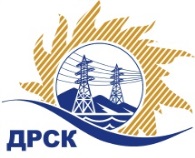 Акционерное Общество«Дальневосточная распределительная сетевая  компания»Протокол № 519/ МТПиР-ВПзаседания закупочной комиссии по выбору победителя по открытому электронному запросу цен на право заключения договора на поставкуПиломатериалы для нужд филиала АО «ДРСК» «Амурские электрические сети»». закупка № 76 разделы 4.2, 1.2, 2.2.2.  ГКПЗ 2016ЕИС  № 31603770982 (МСП)ПРИСУТСТВОВАЛИ: члены постоянно действующей Закупочной комиссии АО «ДРСК»  2-го уровня.Форма голосования членов Закупочной комиссии: очно-заочная.ВОПРОСЫ, ВЫНОСИМЫЕ НА РАССМОТРЕНИЕ ЗАКУПОЧНОЙ КОМИССИИ: О  рассмотрении результатов оценки заявок Участников.О признании заявок соответствующими условиям запроса цен.Об итоговой ранжировке заявок.О выборе победителя запроса цен.РЕШИЛИ:По вопросу № 1Признать объем полученной информации достаточным для принятия решения.Утвердить окончательные цены предложений участниковПо вопросу № 2         Признать заявки ООО "АМУР-ЛЕС-ТОРГ"675000, Россия, г. Благовещенск, ул. Театральная, д. 432, кв. 1, ООО "АльянсГрупп" 675000, г. Благовещенск, ул. Политехническая, д. 77   удовлетворяющими по существу условиям запроса цен и принять их к дальнейшему рассмотрению. По вопросу № 3        Утвердить итоговую ранжировку заявокПо вопросу № 4          4.1. Планируемая стоимость закупки в соответствии с ГКПЗ: 580 508,63 руб. без учета; 685 000,18  руб. с учетом НДС.          4.2. На основании приведенной итоговой ранжировки поступивших заявок предлагается признать победителем запроса цен на поставку Пиломатериалы для нужд филиала АО «ДРСК» «Амурские электрические сети» участника, занявшего первое место по степени предпочтительности для заказчика: ООО "АМУР-ЛЕС-ТОРГ" 675000, г. Благовещенск, ул. Театральная, д. 432, кв. 1   на условиях: стоимость предложения  485 720,34  руб. без учета НДС (573 150,00  руб. с учетом НДС). Срок поставки продукции: до 15 августа 2016 г.Условия оплаты: в течение 30 календарных дней с даты подписания акта сдачи-приемки оборудования, товарной накладной (ТОРГ-12).Гарантийные обязательства: не менее 12 месяцев с момента ввода продукции в эксплуатацию.Заявка имеет правовой статус оферты и действует до 30 ноября 2016 г.Победитель является субъектом МСП.исполнитель Чуясова Е.Г.Тел. 397268город  Благовещенск«15» июля 2016 года№Наименование участника и его адресПредмет заявки на участие в запросе цен1ООО "АМУР-ЛЕС-ТОРГ"675000, Россия, г. Благовещенск, ул. Театральная, д. 432, кв. 1Цена: 573 150,00 руб. (цена без НДС: 485 720,34 руб.)2ООО "АльянсГрупп" 675000, г. Благовещенск, ул. Политехническая, д. 77
Цена: 573 150,00 руб. (цена без НДС: 485 720,34 руб.)Место в итоговой ранжировкеНаименование и адрес участникаЦена заявки на участие в закупке без НДС, руб.1 местоООО "АМУР-ЛЕС-ТОРГ"675000, Россия, г. Благовещенск, ул. Театральная, д. 432, кв. 1Цена: 573 150,00 руб. (цена без НДС: 485 720,34 руб.)Заявка поступила  24.06.2016 в 08:342 местоООО "АльянсГрупп" 675000, г. Благовещенск, ул. Политехническая, д. 77Цена: 573 150,00 руб. (цена без НДС: 485 720,34 руб.)Заявка поступила  29.06.2016 в 08:03Ответственный секретарь Закупочной комиссии: Елисеева М.Г. _____________________________